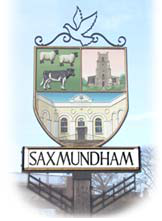 All Members of the Amenities & Services Committee are summoned to attend a meeting on Monday 25 October 2021 6pm at the Town House(If a member of the public wishes to attend, please contact the Clerk on the details below)AGENDAApologies and Approval of Absence - To receive apologies for absence.Pecuniary/Non-Pecuniary Interests - Councillors to declare any pecuniary or non-pecuniary interests and consideration of any requests for dispensation. Notwithstanding this item, Councillors may subsequently declare an interest at any point in the meeting.Minutes of the Previous Meeting:  To resolve that the minutes of the of the meeting held on the Monday the 19 July 2021 are a true and accurate record (Appendix1). Updates from the ClerkReport on the Environmental Co-ordinator’s Activities (Appendix 2)Memorial Field Landscape Project (Appendix 3)To discuss budget and plans for first phase project trees To discuss budget and plans for first phase project landscaping To discuss budget and plans first phase project gateTo discuss budget and plans first phase project signageTo discuss proposals for memorial historical walk Site Maintenance Plans – To consider draft maintenance plans for Town Council sites (Appendix 4) To consider draft tender for vegetation management and town centre maintenance (Appendix 5). Town Gateways – To discuss designs for Town Gateways signs (Appendix 6). High Street Furniture and Floral Decorations 2022-23 (Appendix 7).   To consider additional spend on the station planting to complete the two borders sponsored by the Town Council To consider proposals for electrical charging pointsStreet Furniture Requests – (Standing Item) To consider any requests.Correspondence - (Standing Item) To consider any correspondence received related to Amenities and Services Committee (Appendix 11). 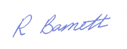 R BarnettClerk to Saxmundham Town Council   Date: Wednesday, 13 October 2021 Tel: 01728 604595   Email: townclerk@saxmundham-tc.gov.uk